       			Out-of-Pocket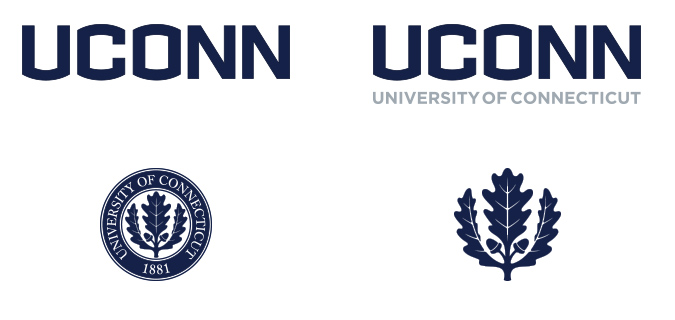 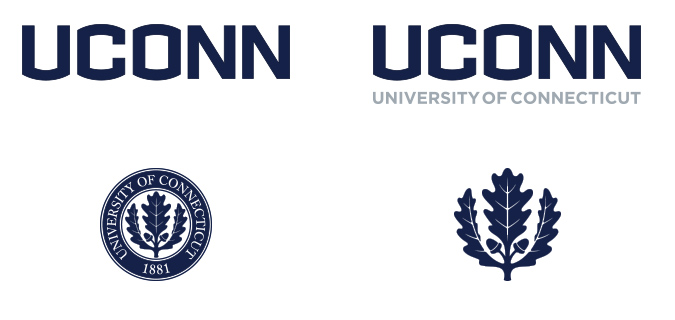 			REIMBURSEMENTNAME:								TODAY’S DATE:REASON FOR PURCHASE:FUNDING SOURCE(S):REQUIRED DOCUMENTATIONThe following documentation is required for all out-of-pocket reimbursements.	ORIGINAL RECEIPT	The original receipt that shows proof of payment. 	IF ITEM COULD HAVE BEEN PURCHASED THROUGH DEPARTMENT: EXCEPTION TO POLICY FORMOut-of-pocket purchases should go through the department whenever possible. An exception to policy form with an explanation is required if the item was otherwise available. MEALS ONLY	LIST OF ALL ATTENDEES	BUSINESS EXPLANATION FOR MEAL 		Did a Department Head, Director, Dean, or Provost attend? 					Yes – copy of the meal pre-approval form, submitted BEFORE the event.					No	Were the attendees all UConn affiliates (i.e. UConn faculty, staff, and students)? 					Yes – copy of the meal pre-approval form, submitted BEFORE the event.					No	PROOF OF EVENT	Documentation showing proof of the event associated with this meal. 	Ex: calendar item, email announcement, itinerary, poster